Krajská správaa údržba siInic VysočinyK U P N Í S M L O U V A(§ 2079 a násl. zák. č. 89/2012 Sb., obč. zákoníku - dále jen „OZ“)č. smlouvy prodávajícího:	č. smlouvy kupujícího:P Ř E D M Ě T S M L O U V Y : dodávka náhradních dílů na opravu komunální technikyJÚ: 1508, 2932, 3119, 3592, 4235, 4424, 4488, 4492, 5207, 5215, 5734(dále také jako „zboží“)TERMÍN DODÁVKY: 31.12. 2024Způsob dopravy: DodavatelskyMísto dodání: KSÚSV PO Jihlava, Kosovská 1122/16, 586 01 JihlavaPlatební podmínky:Kupní cena bude uhrazena na základě vystavené faktury. V případě prodlení se kupující zavazuje zaplatit prodávajícímu smluvní pokutu ve výši 0,2% z fakturované kupní ceny za každý den prodlení. V případě prodlení s dodáním zboží, se prodávající zavazuje zaplatit kupujícímu smluvní pokutu ve výši 0,2 % za každý pracovní den prodlení z ceny zboží, s jejímž dodáním je v prodlení.Úhrada ceny dodávek bude prováděna bezhotovostně v CZK. Faktura bude obsahovat veškeré náležitosti daňového dokladu dle platných právních předpisů. Splatnost faktury je 30 dní od data jejího doručení.Zboží přechází do vlastnictví kupujícího až po jeho zaplacení prodávajícímu.Další ujednání:Prodávající poskytuje kupujícímu záruku za jakost zboží v délce 12 měsíců. Obě smluvní strany se v případě reklamace zavazují sepsat reklamační zápis. Prodávající je povinen o reklamaci rozhodnout do 30 - ti dnů ode dne sepsání reklamačního zápisu.Prodávající se zavazuje, že nebude plnění předmětu díla, tak jak je definováno touto Smlouvou, realizovat v rozporu se zásadami sociální odpovědnosti, environmentální odpovědnosti a inovací ve smyslu zákona č. 134//2016 Sb., o zadávání veřejných zakázek v aktuálním znění. V rámci plnění předmětu díla se tedy bude Prodávající v rámci svých reálných možností chovat tak, aby zohledňoval zachování rovných pracovních příležitostí, sociálního začleňování, důstojných pracovních podmínek a případně dalších sociálně relevantních hledisek, dále minimálního dopadu na životní prostředí, trvale udržitelného rozvoje, životní prostřední nezatěžujícího životního cyklu a případně dalších environmentálních hledisek a současně alternativy implementace nového nebo značně zlepšeného produktu, služby nebo postupu. Prodávající prohlašuje, že si je vědom skutečnosti, že Kupující zadal veřejnou zakázku v souladu se zásadami sociálně odpovědného zadávání veřejných zakázek, z tohoto důvodu se Prodávající zavazuje po celou dobu trvání Smlouvy zajistit důstojné pracovní podmínky a bezpečnost práce, dodržovat veškeré právní předpisy, zejména pak zákon č. 262/2006 Sb., zákoník práce, ve znění pozdějších předpisů (odměňování, pracovní doba, doba odpočinku mezi směnami, placené přesčasy) a zákon č. 435/2004 Sb., o zaměstnanosti, ve znění pozdějších předpisů, a to vůči všem osobám, které se na plnění Smlouvy podílejí a bez ohledu na to, zda bude předmět Smlouvy plněn Prodávajícím či jeho poddodavatelem. Prodávající je povinen po dobu trvání Smlouvy, na vyžádání Kupujícího, předložit čestné prohlášení, v němž uvede jmenný seznam všech svých zaměstnanců, agenturních zaměstnanců, živnostníků a dalších osob, které plnili předmět Smlouvy v uplynulém období. V čestném prohlášení musí být uvedeno, že všechny osoby v seznamu uvedené jsou vedeny v příslušných registrech, zejména živnostenském rejstříku, registru pojištěnců České správy sociálního zabezpečení a mají příslušná povolení k pobytu v České republice a k výkonu pracovní činnosti. Dále zde bude uvedeno, že všechny tyto osoby byly proškoleny z problematiky bezpečnosti a ochrany zdraví při práci a že jsou vybaveny osobními ochrannými pracovními prostředky dle účinné právní úpravy. Zároveň je Prodávající, na vyžádání Kupujícího, povinen předložit čestné prohlášení o včasném a úplném plnění veškerých svých závazků vůči poddodavatelům, jejichž prostřednictvím plní Smlouvu. Prodávající bere na vědomí, že tato prohlášení je Prodávající oprávněn poskytnout příslušným orgánům veřejné moci České republiky. Kupující je oprávněn průběžně kontrolovat dodržování povinností Prodávajícího, a to i přímo u pracovníků plnící předmět Smlouvy, přičemž Prodávající je povinen tuto kontrolu umožnit, strpět a poskytnout Kupujícímu veškerou nezbytnou součinnost k jejímu provedení.Prodávající se zavazuje v rámci plnění této Objednávky nerealizovat ani přímý ani nepřímý nákup či dovoz zboží uvedeného v Nařízení Rady (EU) č. 833/2014 o omezujících opatřeních vzhledem k činnostem Ruska destabilizujícím situaci na Ukrajině, ve znění novely Nařízením Rady (EU) č. 2022/576.Prodávající se zavazuje v rámci plnění této Smlouvy nevyužívat v rozsahu vyšším než 10% ceny poddodavatele, který je:fyzickou či právnickou osobou nebo subjektem či orgánem se sídlem v Rusku,právnickou osobou, subjektem nebo orgánem, který je z více než 50 % přímo či nepřímo vlastněn některým ze subjektů uvedených v písmeni a) tohoto odstavce, nebofyzickou nebo právnickou osobou, subjektem nebo orgánem, který jedná jménem nebo na pokyn některého ze subjektů uvedených v písmeni a) nebo b) tohoto odstavce.Ke změně ustanovení dle odst. 6 a 7 může dojít pouze v rámci novelizace Nařízení Rady (EU) č. 833/2014 o omezujících opatřeních vzhledem k činnostem Ruska destabilizujícím situaci na Ukrajině, v aktuálním znění novely Nařízením Rady (EU) č. 2022/576.Dojde-li ze strany Prodávajícího k porušení ustanovení dle odst. 6 a 7 má Kupující právo od smlouvy odstoupit.Prodávající prohlašuje, že neobchoduje se sankcionovaným zbožím, které se nachází v Rusku nebo Bělorusku či z Ruska nebo Běloruska pochází a nenabízí takové zboží v rámci plnění Smlouvy.Prodávající současně prohlašuje, že žádné finanční prostředky, které obdrží za plnění objednávky, přímo ani nepřímo nezpřístupní fyzickým nebo právnickým osobám, subjektům či orgánům s nimi spojeným uvedeným v sankčním seznamu v příloze nařízení Rady (EU) č. 269/2014 ve spojení s prováděcím nařízením Rady (EU) č. 2022/581, nařízení Rady (EU) č. 208/2014 a nařízení Rady (ES) č. 765/2006 nebo v jejich prospěch, viz aktuální seznam sankcionovaných osob je uveden na https://www.financnianalytickyurad.cz/files/20220412- ukr-blr.xlsx.Prodávající výslovně souhlasí se zveřejněním celého textu této smlouvy včetně podpisů v informačním systému veřejné správy - Registru smluv.Tato smlouva nabývá platnosti dnem podpisu oběma smluvními stranami a účinnosti dnem uveřejnění v informačním systému veřejné správy Registru smluv. Účastníci se dohodli, že zákonnou povinnost dle § 5 odst. 2 zákona č. 340/2015 Sb., v platném znění (zákon o registru smluv) splní kupující.Smlouva se vyhotovuje v elektronické podobě, přičemž obě smluvní strany obdrží její elektronický originál.Tato smlouva je platná dnem připojení platného uznávaného elektronického podpisu dle zákona č. 297/2016 Sb., o službách vytvářejících důvěru pro elektronické transakce, ve znění pozdějších předpisů, do této Dohody a jejích jednotlivých příloh, nejsou-li součástí jediného elektronického dokumentu (tj. do všech samostatných souborů tvořících v souhrnu Dohodu), a to oběma smluvními stranami.Smlouva je účinná dnem jejího uveřejnění v registru smluv.Smlouvu lze měnit či doplňovat pouze po vzájemné dohodě účastníků smlouvy, a to pouze v písemné formě.Tato smlouva se v ostatním řídí příslušnými ustanoveními občanského zákoníku. Prodávající a kupující shodně prohlašují, že si tuto smlouvu před jejím podpisem přečetli, byla uzavřena po vzájemném projednání podle jejich pravé a svobodné vůle, určitě, vážně a srozumitelně, nikoliv v tísni a za nápadně nevýhodných podmínek.Nedílnou součástí Smlouvy je následující příloha:- Cenová nabídka „dodávka náhradních dílů na opravu komunální techniky “NA DŮKAZ SVÉHO SOUHLASU S OBSAHEM TÉTO KUPNÍ SMLOUVY K NÍ SMLUVNÍ STRANY PŘIPOJILY SVÉ UZNÁVANÉ ELEKTRONICKÉ PODPISY DLE ZÁKONA Č. 297/2016 SB., O SLUŽBÁCH VYTVÁŘEJÍCÍCH DŮVĚRU PRO ELEKTRONICKÉ TRANSAKCE, VE ZNĚNÍ POZDĚJŠÍCH PŘEDPISŮ.V Brně, dne: viz podpisV Jihlavě, dne: viz podpisProdávající:Digitálně podepsal Datum: 2024.06.1311:53:22 +02'00'Kupující:Digitálně podepsal Datum: 2024.06.14 07:33:23 +02'00'Ing. Zbyněk Zelda                                         jednatel společnosti                              Zbyněk Lazar s.r.o.                                                                         Cenová nabídka „dodávka náhradních dílůIng. Radovan Necidředitel organizaceKrajská správa a údržba silnic Vysočiny, příspěvková organizacena opravu komunální techniky “Nabídka vystavenáNabídka vystavená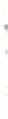 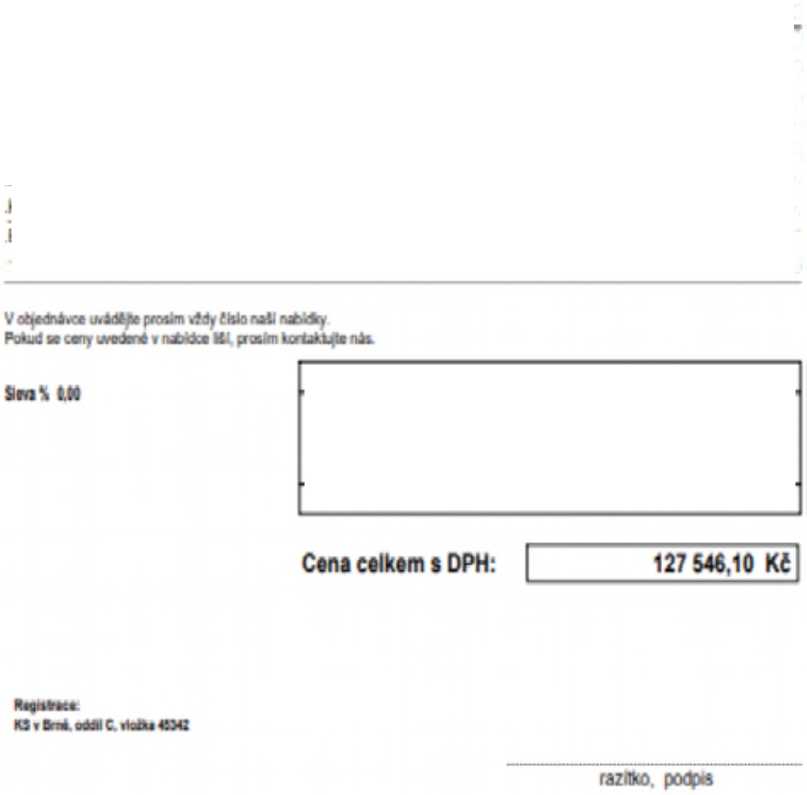 Prodávající:Zbyněk Lazar s.r.o.Letiště Brno-Tuřany 904/1627 00 BrnoIČO: 26917891 DIČ: CZ26917891Zastoupený:Ing. Zbyňkem Zeldou, jednatelem společnostiKupující :Krajská správa a údržba silnic Vysočiny příspěvková organizaceKosovská 1122/16586 01 JihlavaIČO: 00090450 DIČ: CZ00090450Zastoupený:Ing. Radovanem Necidem, ředitelem organizace ve věcech technických:, koordinátorem MTZNázevmnožstvíCena v Kč bez DPHNáhradní díly (viz. cenová nabídka)1sad105 410,00Cena celkemCena celkem127 546,10DokUd čísloNB240024itrynék Lazat a j.o.Leftité Brno-Tutaný 90*112700 Brno	0-.Odběratelitrynék Lazat a j.o.Leftité Brno-Tutaný 90*112700 Brno1*KSUS, provaz Jihlava, středisko Jihlava*KSUS, provaz Jihlava, středisko Jihlavaitrynék Lazat a j.o.Leftité Brno-Tutaný 90*112700 BrnoKoaoveké16tel ♦Koaoveké16MoM58601	JihlavaIČO; 2S917891 DIČ. CZ2H17M1PvIČO 00091450DIČ CZ0M9O450Datum vystavaru 07 OS 2024 Plátnoví do 15 082024Datum vystavaru 07 OS 2024 Plátnoví do 15 082024Vysta vlila):Doprava	Ratetnl podmínkyKůC^oCetMJMJJ«a ta M JDPH% Dez DPHDPH% Dez DPH5 DPH"XSÚSByatfica100aao210.000.00PW 8*7*351700007032.00 k*21.00H4100SOUfCMTldell0100002291.00 kl020002162000750 20r2 Pouzdro Wvteie pitn.0100004061JW“241 flO21241,00291,61RŽSpo^a0100002301.00 k*813X3021813.00963,73Dopravní • TooVarn116001.0021116.00140.36"KSUSJWévl1j00aa218,«0.86•KCknaboin dclWQmrn1250000142.00 ks65000211300.001573.00KGcmapoův VMSii 20nrn1250000152.00 ks540.00211080.001 306,80.KGuna klacky 2MM 20iwn1250000164 JO ks100500214 020.00486420_M5MCarpedU RO 400 v£1300003726002464 002114 784 0017688 64Dopravné. Toptram116.00100211160014O.X”XSUSPMMK)v1JD0UB210.000.00flr vložka V2063MI6K11.00 ks357000213570,004 319.70Opravné ■ Tepnám116.001.0021116.00140.X"VSCS PeMmov100aoo210.000.00DANF Propere sekce AMP108001980tJOks16100002115100 0018271.00Dcpr>.né I opírám116001.0021116,00140.X"XSVS Petťrwv ‘1J00aoo210.000.00SYKO Placfta lamo 30201127128000648I.MI*7 150 00217150.0086*150Dopravné - Toptram116001.0021116.0014O.X~XSÚ5NJmMt .100aoo210,000.00TURBO WiMč k MyeNaj1340001211.00 k*S 751.06213 731,064514,51Důrami • Tocítí am116.001002111600140.X••■XSUSŽÍ*1J0aoo210.000,00K Rorvadéč pneum 14 sekci110000757I JO k»25 733002125 733,00311X93Vtm pqtehý 11 opar i vr^'155000124100 u140000211480.00179080Hwjremow 160■050006401J0 ks621000216210,007514,10Durainí Toom118 JO1002111600140.X"KSÚSMBudřjOWP1JOOaoo210.000,00MU MYM Pou28ro lanence1.00 ks62500216250075625Dopravné • Topiram116001.0021116.00140.X"VSUSWw1O0aoo210.000.00KKJrtXUBlSOQjTOOl(M1250001372.00 ks1 365.00212 730.0033O3.XK Kanec uar 4007001.00 ks3640.00213640.004404.40Dcpravné- T opírán*571001.0021571.00690.91Orař«iKodPoMMJMJ>naaUJDPH% awOPHDPH% awOPH»0PHKS2F25MHňdd-®iweho100 ta406000214 050004 90050Doerwne Toown»111.001.00211190014039-KSuSV&joecra1.0000021000000Tiyío W" F 5520 60155000281 15600100 b2042.00212 04200247012ltaiaMi-«Wn».P0&4110000539100ta74,0021222002ttl2KSp^wmGUw^110000296100 ta139 00214170050457K Sp0a pfaaJkna 6™110000298ÍOOIBttOO2120700323 07&£ H4RT Koietla 25 pd115001089100 ta311400213114.00379704Docrwne ■ Toctram110.001.002111900■4038ZjmcvyiiOPmVátmDPWNuMatmDPH000000000Sntan* aJ31DPH112000000000002MMo mzíh DPH2MMo mzíh DPH2100105410002213810127 5461019641109221*19127 M19